
Venus Scavenger Hunt – World Book Kids 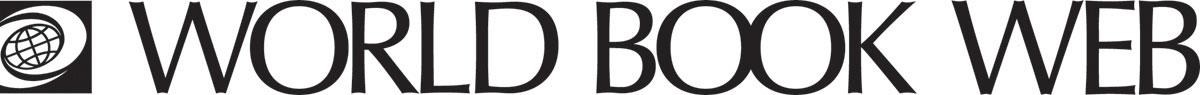 Learn more about Venus through the World Book Web. Find It! Name the only planet that is closer to the sun than Venus?_________________________________________________________________Why is Venus known as Earth’s twin? _________________________________________________________________What is the surface of Venus like?_________________________________________________________________Why is it that plants and animals that live on Earth cannot live on Venus?_________________________________________________________________Do scientists think anything lives on Venus? _________________________________________________________________Learn more:Venus is one of eight planets in our solar system. Learn more about the solar system here: http://www.worldbookonline.com/kids/home#article/ar831332 What makes a planet a planet? Learn more here: http://www.worldbookonline.com/kids/home#article/ar831777 Learn about the Jet Propulsion Laboratory who design and control spacecraft,  here: http://www.worldbookonline.com/kids/home#article/ar843103 Want to know more about Venus, read our Student article here: http://www.worldbookonline.com/student/article?id=ar582880  Answer Key: Mercury is the closest planet to the sun.Venus is known as Earth’s twin because the two planets are about the same size. Mountains and volcanoes rise over much of Venus, and canyons and craters mark its surface. Venus is covered with thick clouds of deadly sulfuric acid. It is much too hot for any plants or animals found on Earth to survive.No, scientists do not think anything lives on Venus. 